 KAS Argument Conferencing Guide—Grade 8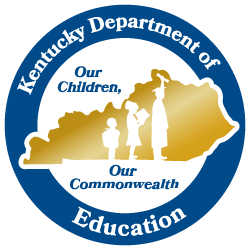         		Guiding Principle C1: Students will compose arguments to support claims in an analysis of substantive topics or texts, using valid reasoning and relevant and                                                                   sufficient evidence.KDE:OTL:DPS:KP:TC  Revised 3/8/21CompositionElements Where Am I Now?Evidence of Meeting or Exceeding the StandardsWhere Am I Going?Areas for GrowthHow Am I Going to Get There?Strategies/Resources Needed to Strengthen My CompositionClarity and CoherenceIntroduces and maintains clear and coherent claim(s).Demonstrates a clear understanding or the topic or text(s).Maintains a clear focus on task, purpose and audience.Addresses all demands of the prompt/task.CounterclaimsAcknowledges and distinguishes opposing claim(s) with insight, interpretation or clarification.Counters and refutes opposing claim(s).SupportSupports claim(s) with logical reasons and relevant evidence.Provides logical explanations of evidence and ideas.Provides reasoning that clearly links evidence to support claim(s).SourcingAccurately and effectively uses multiple credible sources to support the claim(s) and to counter/refute opposing claim(s).Effectively cites evidence by quoting and/or paraphrasing details, examples, ideas, data and conclusions.Avoids plagiarism by effectively providing in-text and bibliographic MLA or APA citation.OrganizationBuilds and maintains a clear structure to develop the argument.Introduces claim(s) and counterclaim(s), and organizes reasons and evidence logically.Uses effective transitions to create cohesion and clarify the relationships among claim(s), counterclaims, reasons and evidence. Provides a logical concluding statement or section that supports the argument presented.Language/ ConventionsEstablishes and maintains a task appropriate tone or voice.Establishes and maintains a task appropriate writing style.Effectively uses appropriate word choice.Effectively uses the conventions of Standard English grammar, usage, spelling, capitalization and punctuation with minor errors that do not interfere with understanding the writing.